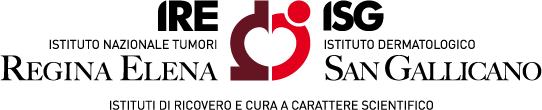 Allegato 5 (da allegare alla Documentazione Tecnica – Art.9 del Capitolato)DICHIARAZIONE SOSTITUTIVA DI CUI ALL’ART. 9 DEL CAPITOLATO (D.P.R. 28.12.2000, N. 445)Il/La	sottoscritto/a	 	,	nato/a	a 	, Prov. 	, il 	, domiciliato per la carica pressola   sede   legale   sotto   indicata,   in  qualità  di 	e  legalerappresentante	della	 	,	con	sede	in 	,  Prov. 	,  via 	,  n. 	,CAP 	,   codice  fiscale  n. 	e   partita   IVA  n. 	, di seguito denominata “Impresa”, ai sensi e per gli effetti degli articoli 46 e 47, D.P.R. 445/2000, consapevole delle conseguenze amministrative e delle responsabilità penali previste in caso di dichiarazioni mendaci e/o formazione od uso di atti falsi, nonché in caso di esibizione di atti contenenti dati non più corrispondenti a verità, previste dagli articoli 75 e 76 del medesimo Decreto;DICHIARA SOTTO LA PROPRIA RESPONSABILITÀ- Che l’impresa si impegna a garantire la disponibilità di tutte le parti di ricambio originali ritenute di natura vitale per ogni singola parte del sistema fornito per un tempo di almeno 12 anni dalla data di collaudo. 	, lì  	Il Documento deve essere firmato digitalmentePROCEDURA APERTA PER LA FORNITURA DI N.2 SISTEMI PET/CT DIGITALI DA INSTALLARE PRESSO LA UOSD MEDICINA NUCLEARE DEGLI IFO IN SOSTITUZIONE DEI SISTEMI ATTUALMENTE PRESENTI.